Graph As-You-Go InstructionsA quick way to track and visually analyze behaviors.  Start by marking the dates for one month across the horizontal axis of graph paper.  During the day, each time a targeted behavior occurs, mark an “X”  on that date.  By doing this, you will easily construct a chart that will show how often the behavior is occurring as well as patterns and trends!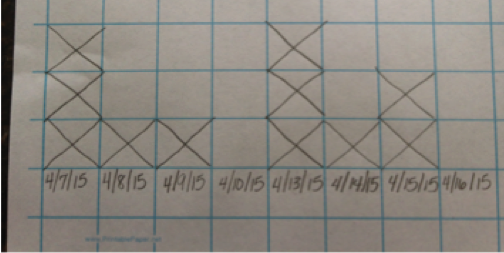 